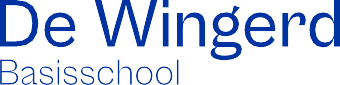 Nieuwsbrief februariBeste ouders,*Gisteren was het de “dag van de directeur” en het was fijn dat de juffen samen met de kleuters en de lagere schoolkinderen alsook de oudervereniging hiervoor aandacht hadden. Ik ga zeker de tijd nemen om te genieten van de mooie bloemen en een Eerste Hulp Bij Onderwijs doos met o.a. een theetje om beter te slapen; koekjes voor een suikerboost, een flesje om even te genieten. *OuderverenigingDe oudervereniging sponsorde een levende WILGENHUT voor onze kleuterschool.De takken in de grond gaan wortelen en krijgen in de lente frisse blaadjes. De hut bestaat enkel uit natuurlijk materiaal en leidt een heel eigen leven, want seizoen na seizoen blijft ze doorgroeien en zal er dus nooit echt hetzelfde uitzien. Het is een ideale plaats om zich te verstoppen, om even alleen te zijn en tot rust te komen. Een plek waar de kleuters hun eigen fantasiewereldje kunnen maken.De oudervereniging nodigt u uit voor de 3e editie van de Wingerdkwis Ploegjes bestaan uit maximaal 6 personen en het inschrijfgeld bedraagt 30€ per ploeg. Welkom op vrijdag 23 februari in het Dorpshuis. De deuren gaan open om 19u30 en de kwis start stipt om 20u.De oudervereniging zal ook weer een goeddoelactie organiseren. Dit jaar hebben we gekozen voor VZW Ferm' Eline die van een oude boerderij in de Ardennen een veilige, warme en inclusieve verblijfplaats voor kwetsbare jongeren en jongvolwassenen uit de geestelijke gezondheidszorg en jeugdzorg maakt . Meer informatie over deze actie volgt nog.*AanmeldingsprocedureVia onze vorige nieuwsbrief en via de media heeft u reeds vernomen dat alle scholen van Schilde zullen werken met een aanmeldingssysteem voor schooljaar 2024 -2025. Kinderen die reeds op onze school zitten moeten zich niet opnieuw inschrijven. Zij zijn automatisch ingeschreven voor het volgende schooljaar. Hieronder de correcte data van de aanmeldingsprocedure:Voor broers, zussen en kinderen van personeelsledenAanmelden : 1 februari – 18 februari 2024Bericht : 21 februari 2024Inschrijven : 21 februari - 26 februari 2024Voor alle anderenAanmelden: 27 februari – 19 maart 2024Bericht: 19 april 2024Inschrijven: 22 april – 13 mei 2024Resterende vrije plaatsenInschrijven : vanaf 23 mei 2024Op woensdag 7 februari 2024 voorzien wij :12.00 u : Kennismakingsmoment in de kleuterschool20.00u : Infoavond waarbij ikzelf en juf Liesbeth van klas 1 meer info zullen geven over de werking van het eerste leerjaar en onze school.*Kalender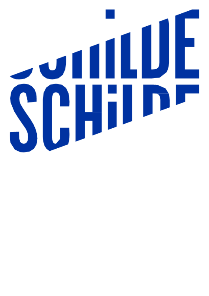 02/02/24Winterrapport05 – 09/02/24Week tegen pesten06/02/24Filmfestival 3 / 407/02/2412.00u Kennismakingsmoment kleuterschool20.00u Infoavond lagere school08/02/24LeerlingenraadZwemmenCarnaval kleuterschool09/02/24Carnaval lagere school12 - 16/02/24Krokusvakantie20/02/24De betoverende verkeersshow KGR 2 / 3 Klas 1 / 221-23/02/24Sportklassen 3 / 422/04/24Zwemmen23/02/24Wingerdkwis in het Dorpshuis27/02/24Bezoek politie kleuterschool27/02/24Workshop oorcollege Pinokkio 1 / 2 / 3